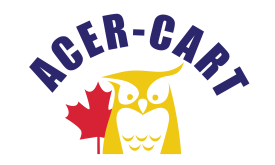 Association canadienne des enseignantes et des enseignants retraitésCanadian Association of Retired TeachersDate 	: March 14, 2019From	: Roger Régimbal Executive DirectorObjet 	: Activity ReportRepresentationI have met with NFRA and RTO/ERO concerning the planning of the February Vibrant Voices meetings.I attended the Vibrant Voices lobby days February 19 and 20.I have attended meetings of the Coalition for Pension Security.Financial/MembershipMembershipMembership dues have all been received. We can now say that we have over 147,000 members. Financial Report The report stands before you. We will be overdrawn in the item 402 Elections 2019. I recommend that we pass a motion approving an over expenditure of $5,000 to be taken from the operating fund.Coalition for Pension Security The coalition has held two meetings since our last meeting. We are closely monitoring the Government’s agenda concerning pensions and financial security for our members. Gerry was also present at the last meeting. He presented the e-petition invited all other organizations to participate in it. We have a meeting on the 21st and I will remind them of it.WebsiteI have updated the information on the website. I plan to change the landing page information to incorporate the three priorities (one pager) for the next federal elections.AGM 2019All but three expected participants have registered. The second information document was sent to all. It contained a request for member reports which are to be filed before April 30th. Your committee reports are also needed as they will have to be translated.I was waiting to see the outcome of the presentation in the House of Commons to reach out to the CMA to present on the Friday morning. I will also send out a request to Johnson for the Saturday morning presentation.Minister Tassi will be present for the banquet.Motion TrackerMotion Tracker has been updated.Support staffCTF-FCE advised me that they could no longer provide secretarial support staff for the AGM. They will nevertheless provide printing support, and the use of their meeting space. They also provide the hotel logistics. This means that I will now have to deal with providing and setting up of tent cards, name tags, and the break food.I have hired a secretary to take the minutes and write them up since it is impossible for me to do so.Marriott Hotel not available in 2020The Marriott Hotel advised us that they could not accommodate us in 2020. They will be undergoing major renovations. Susan suggested that we do a search now to secure a hotel that could accommodate us. She sent out an RFP. Four hotels responded. We eliminated one because there was no parking. We then visited the other three. We decided on the Hilton on Queen Street. The contract has been signed at a very favourable rate. Susan is a terrific negotiator, and she knows her business. Review of the 2017-18 Financial StatementsAs per protocol 7, the financial statements must be reviewed prior to the AGM. Bill has agreed to be present. I will need another volunteer.Executive meetingWe have to discuss when our next executive meeting will occur.Thank you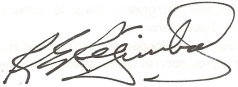 Roger Régimbal Executive director